Топиарий из бумажных цветов и сердечекСамое сложное для этого деревца – найти подходящие невидимки. Сделать гортензиии можно, скачав из интернета шаблон. Деревце на праздник делается довольно быстро, а удовольствия-то сколько!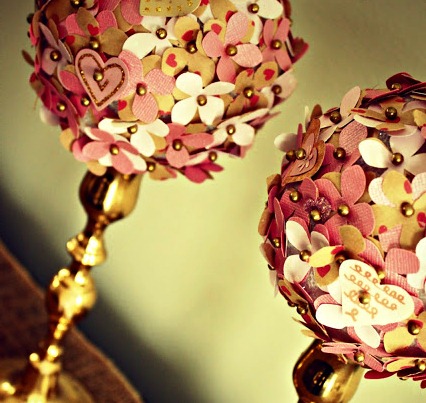 Топиарий на День Святого Валентина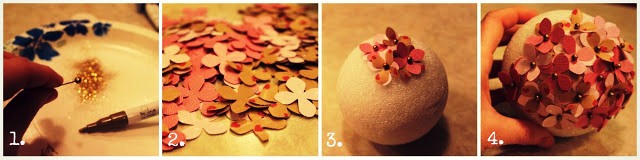 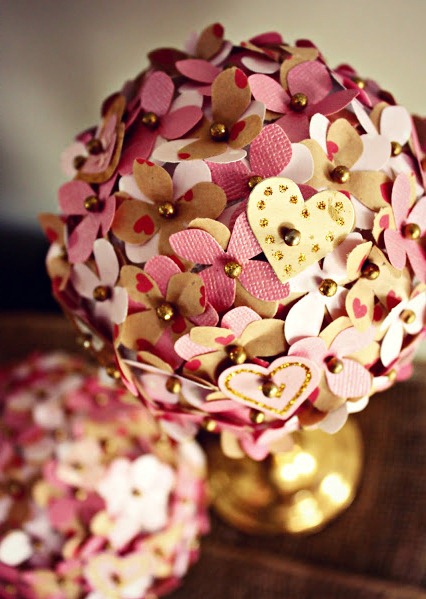 